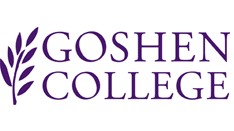 Disciplinary Process Employee Record Form
 Documentation for 1) verbal warning, 2) written warning, 3) termination
Employee name ______________________________________  	Date ________________________Meeting initiated by ________________________________ Title _____________________________Purpose of the Meeting ____________________________________________________________________________________________________________________________________________________________________Key points of performance concerns from direct supervisor__________________________________________________________________________________________________________________________________________________________________________________________________________________________________________________________________________________________________________________________________________________________________________________________________________________________________________________________________________________________Key points of employee response__________________________________________________________________________________________________________________________________________________________________________________________________________________________________________________________________________________________________________________________________________________________________________________________________________________________________________________________________________________________Corrective action proposed ________________________________________________________________________________________________________________________________________________________________________________________________________________________________________________________________________________________________________________________________________Next steps ________________________________________________________________________________________________________________________________________________________________________________________________________________________________________________________________________________________________________________________________________Follow-up meeting schedule for this date: _________________________________________________Direct supervisor’s signature __________________________________ Date ____________________Employee’s signature _______________________________________ Date ____________________Attendee names ____________________________________________________________________ 